様式第4号宛先　男鹿市長「地域で見守る！早期発見ネットワーク」登録変更届男鹿市「地域で見守る！早期発見ネットワーク」事業実施要綱第5条の規定に基づき、次のとおり届け出をします。　□□年　□□月　□□日変更事由（該当する番号に○をして、必要事項を記入してください）　登録内容に変更が生じた（変更日　　□□. □□. □□　　）　この事業の利用を中止する（理由：　　　□□. □□. □□　本人が施設入所（死亡、転出）したことによる　　　）３　その他（内容：　　　　　　　　　　　　　　　　　　　　　　　　　　　　　　　　　　　　）様式第4号宛先　男鹿市長「地域で見守る！早期発見ネットワーク」登録変更届男鹿市「地域で見守る！早期発見ネットワーク」事業実施要綱第5条の規定に基づき、次のとおり届け出をします。　　　年　　　月　　　日変更事由（該当する番号に○をして、必要事項を記入してください）１　登録内容に変更が生じた（変更日　　　　　.　　　.　　　）２　この事業の利用を中止する（理由：　　　　　　　　　　　　　　　　　　　　　　　　　　　　　　　　　　　　）３　その他（内容：　　　　　　　　　　　　　　　　　　　　　　　　　　　　　　　　　　　　）届 出 者：届 出 者：氏名　男鹿　次郎　㊞続柄　　次男続柄　　次男住所　〒□□□-□□□□　　　○○○○○○○○○　　　　　　　　電話番号　□□□□-□□-□□□□携帯電話　□□□-□□□□-□□□□電話番号　□□□□-□□-□□□□携帯電話　□□□-□□□□-□□□□本人について本人について本人について本人について本人についてふりがな氏　　名お　が　　たろうお　が　　たろう性　　別　男　　　女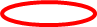 ふりがな氏　　名男　鹿　　太　郎男　鹿　　太　郎生年月日大正　　昭和□□年　□□月　□□日住　　所〒010-□□□□　男鹿市○○○○○○○○○○○〒010-□□□□　男鹿市○○○○○○○○○○○電話番号固定□□□□-□□-□□□□携帯□□□-□□□□-□□□□変更前変更後　緊急時連絡先③○○　○○　電話番号□□□-□□□□-１２３４　緊急時連絡先③○○　○○　電話番号□□□-□□□□-５６７８届 出 者：届 出 者：氏名　　　　　　　　　　　　　㊞氏名　　　　　　　　　　　　　㊞続柄　　　　　続柄　　　　　住所　〒　　　　　住所　〒　　　　　電話番号　　　　－　　　　－　　　　携帯電話　　　　－　　　　－　　　　電話番号　　　　－　　　　－　　　　携帯電話　　　　－　　　　－　　　　本人について本人について本人について本人について本人について本人についてふりがな氏　　名性　　別性　　別　男　　　女ふりがな氏　　名生年月日生年月日大正　　昭和年 　　月   　日住　　所〒010-　　　　男鹿市〒010-　　　　男鹿市電話番号電話番号固定携帯変更前変更後